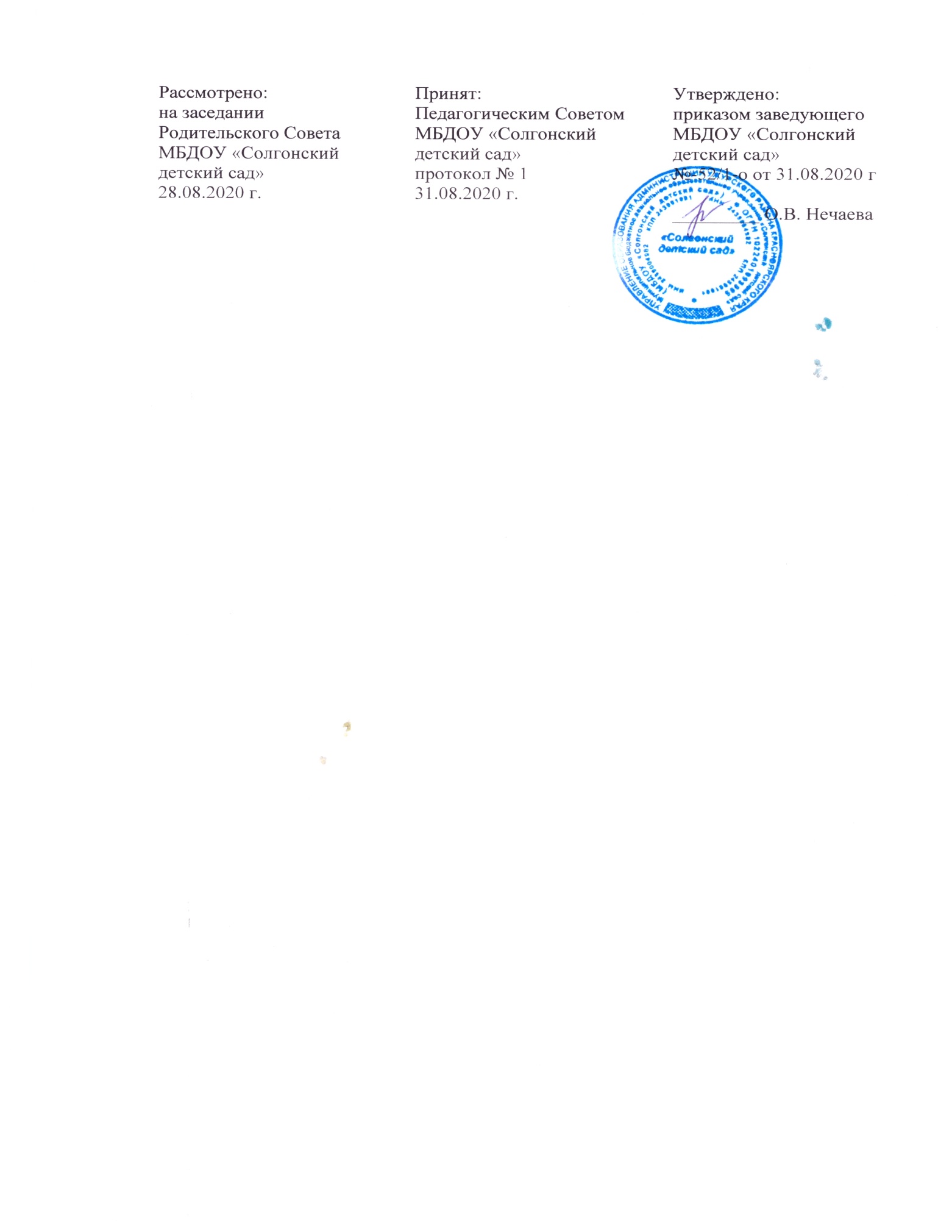 ПОЛОЖЕНИЕ о порядке подготовки и организации проведения самообследования МБДОУ «Солгонкий детский сад» с. Солгон, 2020 г.